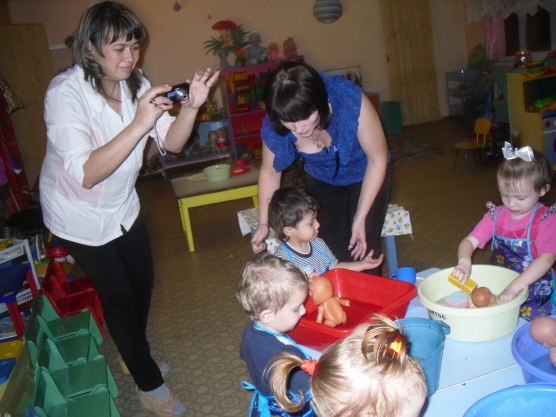 Конспект НОД по воспитанию культурно-гигиенических навыков у детей младшего дошкольного возрастаКультурно-гигиенические навыки — важная составная часть культуры поведения и их с детства необходимо прививать!Конспект НОД в 1 младшей группе на тему: «Очень важно, чтоб на свете были чистыми все дети! »Цель: Пробуждать к выполнению элементарных гигиенических навыков.Задачи:1. Знакомство детей с предметами гигиены.2. Закрепление у детей навыка умывания.3. Познакомить с разным состоянием температуры воды: холодная и теплая.4. Доставить детям удовольствие от игр с водой, формировать умение играть рядом.5. Развивать познавательный интерес и активность.Материалы и оборудование:Демонстрационный материал: кукла - чумазая в одежде,, 2 таза с теплой и холодной водой, чудесный мешочек. В нем мыло с мыльницей, губка, полотенце, расческа, зубная щетка, стакан;Раздаточный материал – куклы по количеству детей, тазики с теплой водой для мытья кукол.Взаимосвязь с другими видами деятельности:чтение А. Барто «Девочка чумазая», прослушивание стихотворенияК. И. Чуковского «Мойдодыр» в аудиозаписи, рассматривание картины «Мытье куклы», мытье рук и расчесывание волос с использованием предметов личной гигиены. Сюжетно-ролевая игра «Семья», чтение потешек по теме, дидактическая игра «Что лишнее».Взаимодействие с семьями воспитанников: предоставление подборки фотографий на тему гигиенических процедур детей, консультация «Формирование культурно гигиенических навыков у детей младшего дошкольного возраста», «Психологические особенности детей 2-3 лет».Итоговое мероприятие:Оформление фотовыставки «Все мы детки чистые – солнышки лучистые».Содержание деятельностиЦелеполаганиеВоспитатель обращает внимание на грустную куклу. Спрашивает у детей: - Почему ребята Катенька грустит? (Испачкалась). Какая она не опрятная! Посмотрите, что она испачкала? (Лицо, руки, платьице). Что надо сделать, чтобы Катя стала чистой и опрятной? (Вымыть). А вы ребята умеете умываться?Осуществление деятельности:Воспитатель проводит пальчиковую гимнастику «Закатаем рукава» (дети выполняют движения по тексту)Закатаем рукава,Открываем кран - вода.Моем глазки, моем щечки,Моем уши и ладошки,Ручку об ручку,Пальчик о пальчик,Посмотрите, крошки,На свои ладошки.Ах, какие ладошки!Чистые ладошки!Далее воспитатель проводит игру «Чудесный мешочек».У меня есть чудесный мешочек, что же там лежит? (Дети поочередно достают предметы личной гигиены, называя их) .-А что еще поможет Кате отмыть грязь? (Вода)Воспитатель предлагает детям подойти к столу с тазиками, и определяют опытным путем состояние воды. (Опускают в воду пальчик)-Покажите мне один пальчик. Опустите пальчик в этот тазик.-Какая вода? (Холодная).А теперь опустите пальчик в этот тазик.-Какая вода (теплая) .-В какой воде лучше мыть Катю? (В теплой.)Правильно, в теплой воде Катя не замерзнет и в теплой воде лучше отмывается грязь.Воспитатель читает отрывок из «Мойдодыра» Чуковского.Надо, надо умыватьсяПо утрам и вечерам,А нечистымТрубочистамСтыд и срам!Стыд и срам!Воспитатель моет куклу, проговаривая свои действия.Сажаем Катю в тазик (тихонько, беру и смачиваю ее водою, беру мыло в другую руку, смачиваю и его, мыло о губку тру будет мыло пениться, и грязь куда-то денется, мыльной губкой моем тело куклы, чистой водою смываем остатки пены (теплую водичку льем на нашу птичку, сажаем на пеленку и вытираем полотенцем, полотенце повесим сушиться) .-АХ, какая Катя чистая!- Ребята! «Очень важно, чтоб на светеБыли чистыми все дети».-В нашей группе есть еще малышки-голышки, которых надо помыть так же осторожно и аккуратно, как делала это я. Где они живут? Принесите их.Звучит аудиозапись «Песня Мойдодыра».Происходит процесс мытья, сушки кукол под руководством взрослых.(Во время мытья закрепление материала) .Воспитатель ненавязчиво задает вопросы детям:-Что делает (Даня) твоя кукла? (моется)-В какой воде моется у тебя (Маша) кукла?-Чем ты (Слава) моешь куклу? И т. Д.Итог деятельности:После окончания процесса мытья воспитатель и дети рассматривают, какие куклы стали чистые.- Какие вы молодцы, вы так старались и помогли куклам. Теперь ваша очередь, пойдемте, вымоем наши ручки и вы покажите где живут ваши полотенца.